Информация о проведенных мероприятиях в ОУ во внеурочное время  в  январе-феврале 2014 г.1.  Открытие месячника оборонно – массовой работы   в  школе прошло необычно. Для учащихся  8 - 10 классов  одиннадцатиклассники показали мастер – класс по ОБЖ. Они продемонстрировали свои умения и навыки по военной подготовке,  приемам самообороны и строевой подготовке, , девочки – способы оказания  медицинской помощи. Гостями мероприятия стали Ковалев Михаил Иванович летчик,  майор -  ветеран афганской войны, и Гречко Светлана Борисовна - начальник сектора по молодежной политике Администрации района. 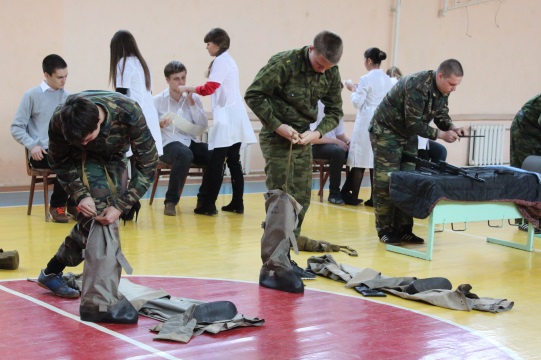 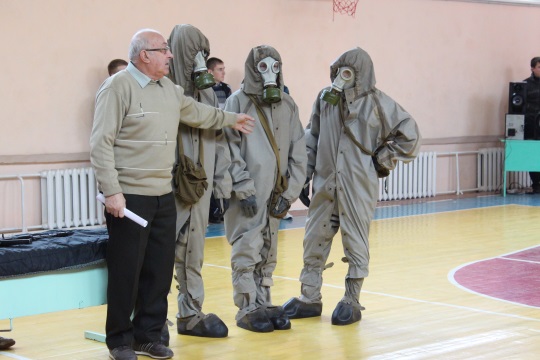 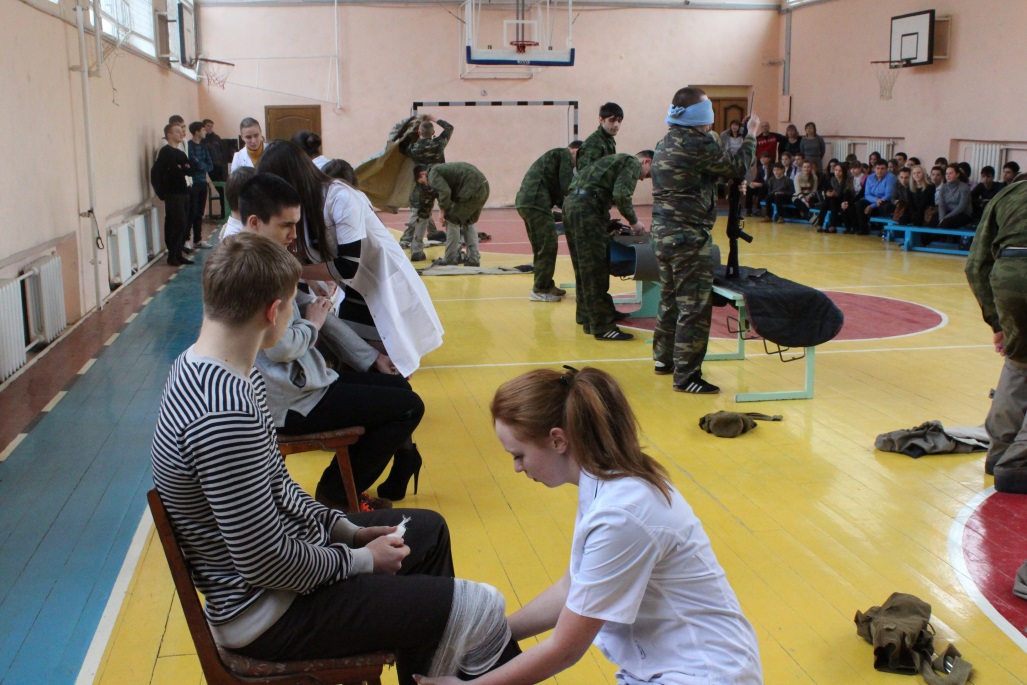 2.Команда школы на открытии районного месячника оборонно-массовой работы заняла 2 место.  В рамках месячника прошли круглые столы с участием выпускников школы Ткаченко Алексеем, Ткаченко Антоном, Климовым Андреем и Богдановым Антоном и учащимися 5-8 и 9-11 классов по военно-патриотической тематике.  Проведена конференция клуба «Патриот», на которой присутствовал ветеран Афганской войны Ковалев Михаил Иванович, а так же  заслушали отчет председателя клуба и провели прием новых членов – учащихся 8 классов.  В течении месячника проведено соревнование по стрельбе из пневматической винтовке среди учащихся 3-11 классов, подведены итоги соревнования и победители среди классов награждены кубками и грамотами , а в индивидуальном зачете по группам классов лучшие стрелки награждены грамотами.Проведены военно-спортивные соревнования:-для 3 – 6 классов – «Мальчиши - Кибальчиши»;- для 7-8 классов – «Будущий воин»;-для 9 – 11 классов – «России верные сыны» На этих мероприятиях присутствовал ветеран-афганец Ташпулатов В.А., который вручил победителям грамоты и памятные призы.    К Дню защитника Отечества в классах проведены конкурсные программы, уроки мужества, беседы о битве под Москвой и 70 летия снятия блокады Ленинграда.                                                                                    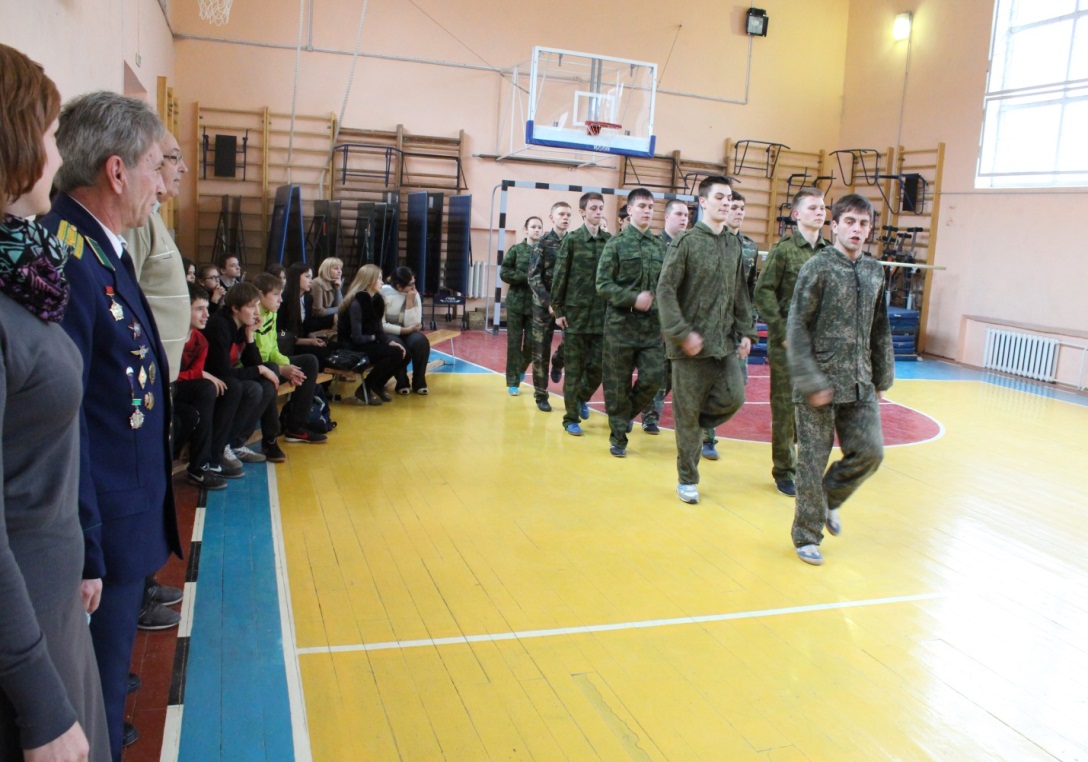 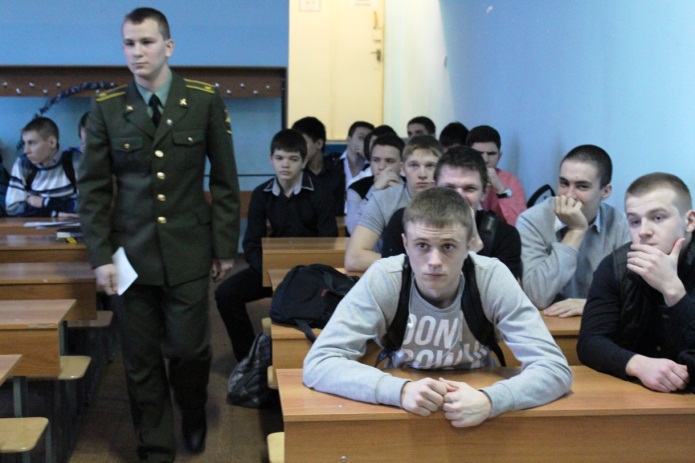 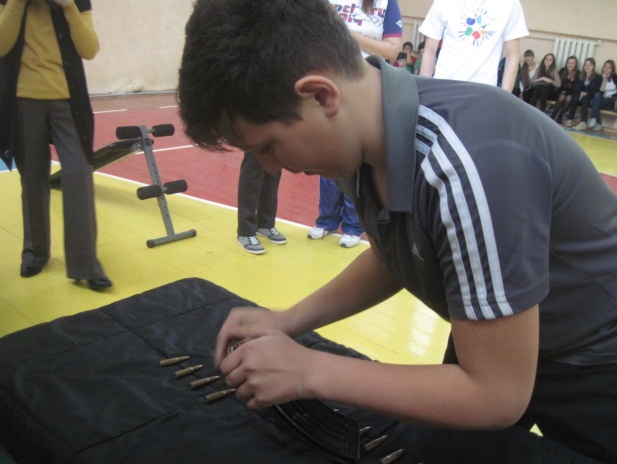 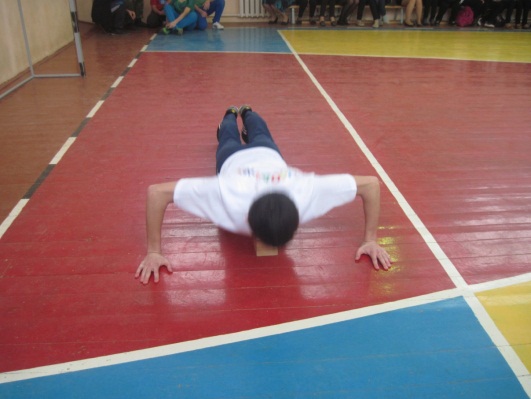 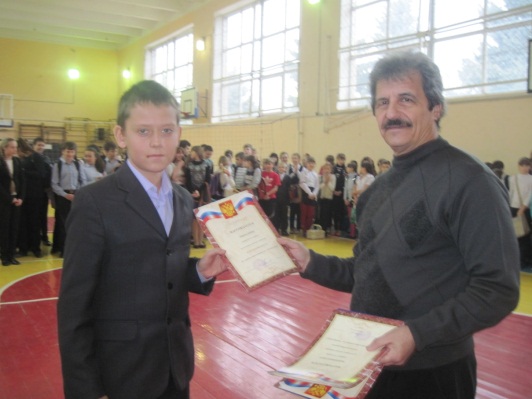 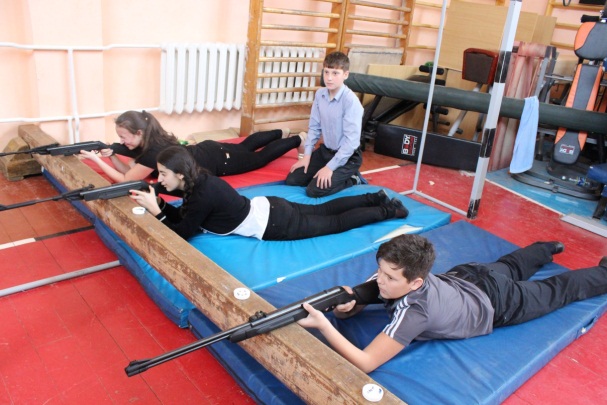 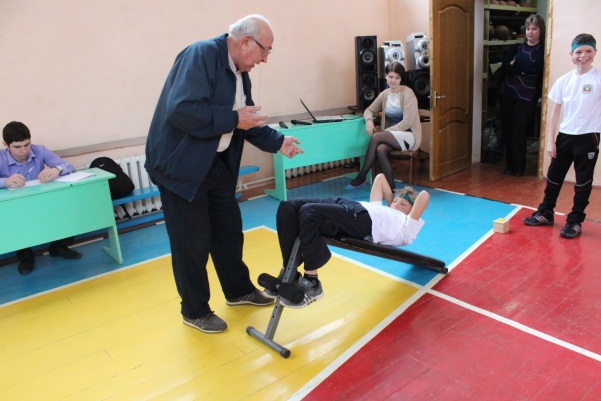 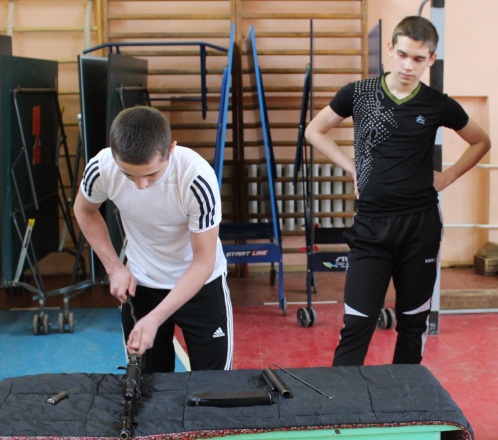 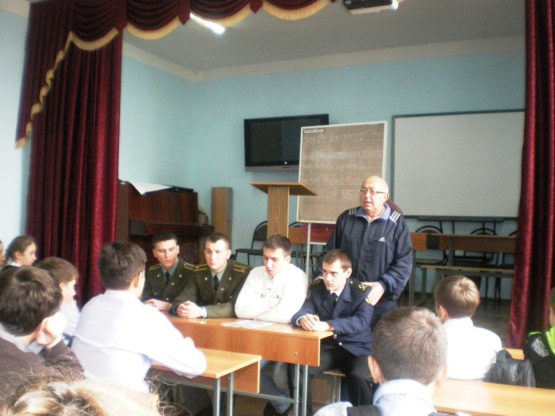 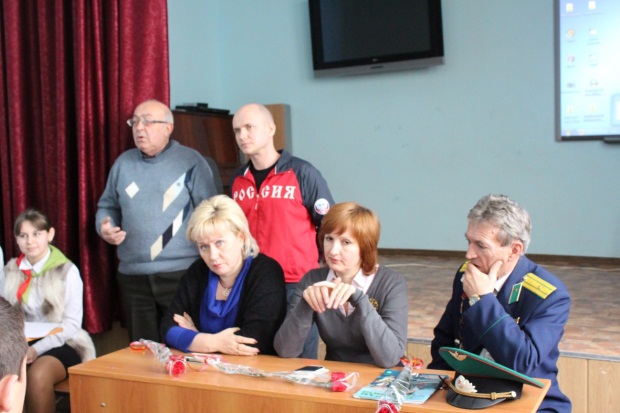 